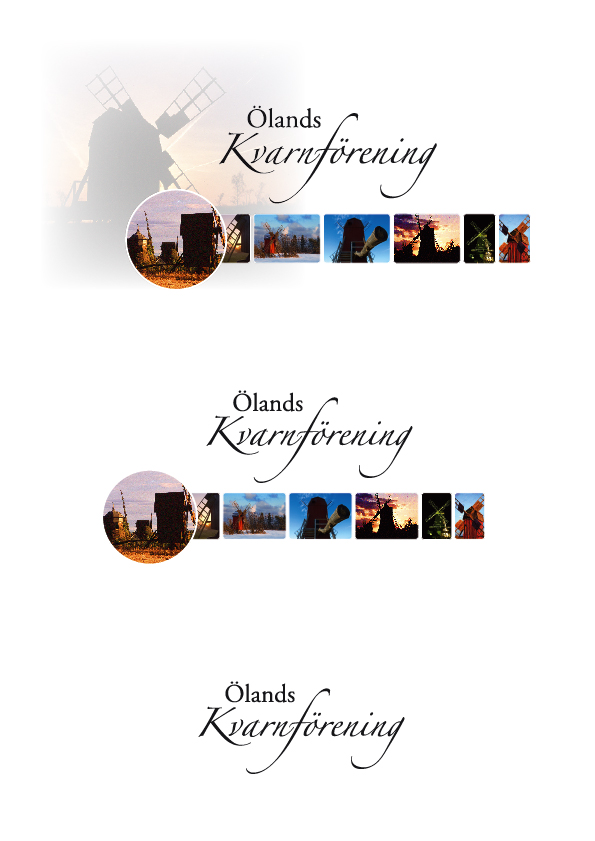 				PROTOKOLL				2022-10-24Ölands Kvarnförenings styrelsemöte 2022-10-24 i BygghyttanNärvarande:Kennerth Gustafsson, Ove Carlsson, Erling Andersson, Åke Nilsson, Jan-Erik Bernesson, Jan Nilsson, Gudrun Karlsson, Bertil Karlsson och Håkan Björkemar Kennerth öppnade mötetOve valdes till justeringsman      2.1 Håkan valdes till sekreterareDagordningen godkändesProtokollet från föregående möte 2022-09-07 föredrogs, godkändes och lades till handlingarnaBertil redovisade den aktuella ekonomin. Den befanns följa beslutad budgetStyrelsen bemyndigade kassören Bertil Karlsson att å föreningens vägnar överföra upptill 300 000 kr till lämpligt sparkonto från checkkontot.      6   Ungdomsutbildning diskuterades.           Gudrun presenterade miniatyrkvarnar som kan vara lämpliga för skolelever att tillverka            Beslöts att Gudrun och Kennerth jobbar vidare med frågan. Kvarninventeringen            Ytterligare ett antal socknar har inventerasHålanBehov finns att slå södra delen av området. I övrigt är det prydligtÅrsmötet 2023Beslöts att årsmötet 2023 skall hållas 8 mars i Gärdslösa IOGT-lokalBeslöts att Kennerth bokar lokalenBeslöts att Erling beställer kroppkakor hos BosseBeslöts att Bertil tillfrågar Jan-Erik Larsson om att hålla föredrag om Ölandshästen InstruktörsarvodeVice ordförande Åke Nilsson ledde styrelsen som beslöt att instruktörs arvode utgår med totalt 12 600 kr inkl. resor och moms.Övriga frågor-Beslöts att Gudrun tillskriver kommunalförbundet om bidrag till diskuterad    kvarnreparatörsutbildning-Åke efterlyste annan info om föreningen än hemsidan genom t.ex. gratis annons i pressen. Gudrun undersöker saken-Diskussion om framtida kvarnreparatörsutb. bordlades.Nästa möte med styrelsen är 5 dec. kl. 13.00 i Bygghyttan. Till mötet skall valberedningen (ordförande ombesörjer) och Stanley Nilsson (Jan Erik ombesörjer) bjudas in. Stanley har tillverkat 5 nya vindflöjlar och skall tackas för detta genom att bjudas på jultallrik och få en miniatyrkvarn. Jultallrikar hanteras av Åke och BertilKennerth avslutade mötet.Håkan Björkemar, sekreterareKennerth Gustafsson, ordförandeOve Carlsson, justerare